CIRCUITO DE ATENCIÓN EN URGENCIAS A LA MUJER EMBARAZADA O GINECOLÓGICA CON COVID19 (+) O MUY SOSPECHOSO EN HOSPITAL SANTIAGO APÓSTOL DE MIRANDA DE EBRO Paciente embarazada o causa ginecológica que acuda al Hospital pasará por triaje de urgencias (Planta Baja), donde le realizarán unas breves preguntas para saber si es sospechosa de covid 19 o (+).TRIAJE URGENCIAS (PLANTA BAJA):  Paciente embarazada con clínica no respiratoria, sin relación con coronavirus (no datos epidemiológicos).1.1.- Clínica obstétrica de gestantes de más de 24 sem, se avisará al busca de la matrona.1.-2- Clínica obstétrica < 24 sem o patología ginecológica: Se avisará al busca del GinecólogoEn ambos casos se subirá al 1er piso (Zona limpia).Si obstétrica >24 sem  Paritorio (Limpio)Si Ginecológica u obstétrica  < 24 sem  sala exploración limpia (1er Piso).Paciente embarazada con clínica respiratoria sospechosa, o covid 19 (+):1.1.- Si los síntomas son leves: Remitirla a su domicilio (Avisar a ginecólogo de guardia para su conocimiento)   Aislamiento domiciliario.   Contactar con consejo Sanitario.2.2.- Si además tiene clínica obstétrica que precisa evaluación por el servicio de Ginecología: Se trasladará al cuarto de exploración asignado (1ª Planta).  Avisar a Ginecólogo de Guardia.  Protocolo de Coronavirus.Ya en 1er Piso, zona covid19: Se aconseja, siempre que la situación lo permita, realizar la exploración y las pruebas complementarias dentro del cuarto de aislamiento, incluida la monitorización. En caso de precisar asistencia por matrona, se personará en el cuarto de aislamiento.Miranda de Ebro, 24 de marzo de 2020Servicio de Obstetricia y Ginecología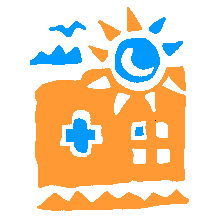 Hospital Comarcal“Santiago Apóstol”Miranda de Ebro (Burgos)Servicio de Obstetricia y Ginecología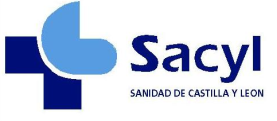 